Londesborough Parish Councilwww.londesboroughpc.co.ukTel: 01759 301386    Email: clerk@jigreen.plus.comClerk: Joanna Green, 29 Barmby Road, Pocklington, York, YO42 2DLDear CouncillorA meeting of Londesborough Parish Council will be held on Monday 3rd July  in the Reading Rooms, Low Street, at 7.30pm.  You are summoned to attend, if you are unable to attend, would you please contact me in order that I can record your apologies.Members of the public are welcome to attend the meeting and may address the council during the Public Participation period.An agenda for the meeting is shown below.Yours sincerely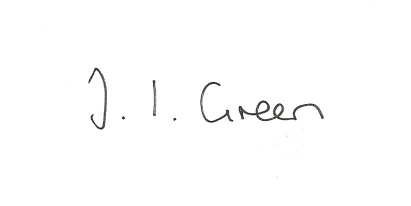 Joanna Green, clerk to the council 27/06/17AGENDA36/17 Welcome & Apologies37/17 Declaration of Interest.  The Parish Councils Code of Conduct. To record any declarations of interest by any member in respect of items on this agenda.38/17 To resolve that the meeting is temporarily suspended to allow for a period of Public Participation 39/17 To adopt the minutes of meeting held on  8th May 2017 as a true record 40/17 To consider co-option of  a councillor 41/17 To receive the clerk's report on matters being progressed from previous meetings.Street lightingVillage Taskforce Walkabout 42/17 To receive a report from Cllr Fisher regarding the public telephone and box 43/17 Insurance - to decide upon arrangements for the coming year44/17 Planning Proposal 17/01724/TCA: LONDESBOROUGH CONSERVATION AREA: Apple; remove lower limbover highway, False Acacia: fell, Horse Chestnut x2: fell to increase light toproperty, Fir: lift crown away from roof of outbuilding, Acer; lift crown awayfrom roof of out building, Yew; fellLocation: Tree Tops Burlington Lane Londesborough East Riding Of Yorkshire YO43 3LQApplicant: Mr Anthony Ashwin Application type: Tree Works in Conservation AreasProposal: 17/01803/PLB Repair gate piers and gates by dismantling two main piers and to the northern most section of flanking wall in order to remove embedded ironwork and createnew foundations to counteract subsidence which is threatening the stability ofthe structuresLocation: Listed Gates And Gateway Londesborough Park Low Street LondesboroughEast Riding Of Yorkshire  Applicant: Mrs Barbara Ashwin Application type: Listed Building Consent45/17 Disabled access - to consider if the Parish Council can take any action to improve  access to the buildings in the village used by the public.46/17 AccountsBank balance: Current a/c 	£ 4544.15	            Savings a/c  	£ 869.15 To approve payment of:clerk's salary and allowance May		£96.33clerk's salary and allowance June		£96.33Autela - payroll services				£33.60BT Payphones					£1.0047/17 CorrespondenceHumberside Police June bulletinSeafarers UK - request to fly the red Ensign for Merchant Navy DayHealthwatch- offer to attend coffee mornings, etcERYC  - Community Emergency Plans and Neighbourhood watch GroupsHumberside Police - Blue Light Showcase eventNHS - Changing the Future of GP Services eventERYC - Lower Derwent Supplementary Planning document consultationDove House Hospice- Open GardensFriends of the Earth - Freedom of Information requestERYC - Adoption of East Yorkshire Statement of Community InvolvementERYC - English Garden Future Fund48/17 Councillors reports49/17 Date of next meeting 